Angivelse i enlighet med DS 2426Innehållet av vattenlösliga alkalier beräknas som kloridhalten multiplicerat med en faktor 0,87Detta dokument hänvisar till prestandadeklaration Myanit A20 -SX 2024-01-10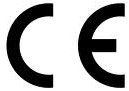 150515051505Björka Mineral AB, Box 185, SE-733 23 Sala131505-CPR-CB395Björka Mineral AB, Box 185, SE-733 23 Sala131505-CPR-CB395Björka Mineral AB, Box 185, SE-733 23 Sala131505-CPR-CB395SS EN 12620+A1:2008Ballast för betong (filler)”Myanit A20 -SX”SS EN 12620+A1:2008Ballast för betong (filler)”Myanit A20 -SX”SS EN 12620+A1:2008Ballast för betong (filler)”Myanit A20 -SX”Utförandedatum enligt system 2+2024-01-10KornformNPDKornstorleksfördelning 	 (se tab)Korndensitet 	 2,84 ± 0,05(Mg/m3 rd)Renhet Finmaterialkvalitet		0,05(vikt-% MBF)Motstånd mot fragmentering/ krossningNPDMotstånd mot polering 		NPDMotstånd mot nötning, AAV	NPDMotstånd mot nötning NPDSammansättning/haltKlorider <0,01(% Cl)Syralöslig sulfat		NPDTotal svavelhalt Ekvivalent alkaliinnehåll 1, 2)	NPD<0,0087	(%, beräknat)Beståndsdelar som förändrar bindnings- och hårdnandeförloppet hos betong	NPDVolymstabilitet Krympning vid uttorkning 		NPDBeståndsdelar som påverkar volym-stabiliteten hos luftkyld masugns-slagg NPDVattenabsorption 		 0,4 ± 0,3		(% WA24)Radioaktiv strålning Aktivitetsindex<1Utsläpp av tungmetaller 						NPDUtsläpp av polyaromatiska kolvätenNPDUtsläpp av andra farliga ämnen NPDFrostbeständighet Övrig information:		 NPD	Beständighet mot alkali-silika-reaktivitetMiljöklass 1)(se petrografisk analys, bilaga)PSikt, mm2,00,1250,0630,032Passerande mängd, %100997745